Zber papiera jeseň/2018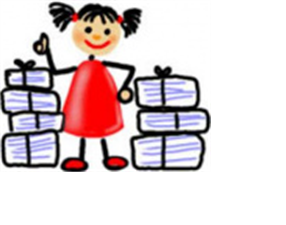 Jeseň sa u nás v škole, okrem iného, niesla aj v znamení zberu papiera. Zber, z ktorého sme si spravili tradíciu, sa koná každoročne dvakrát. Keďže išlo o náš niekoľký zber, vedeli sme, že môžeme očakávať pekný výsledok. Žiaci mali niekoľko dní na to, aby nosili papier, pán školník musel všetko odvážiť a precízne zaznamenať. Treba dodať, že množstvom prineseného papiera ste nás milo prekvapili a potešili, nakoľko kvôli prebiehajúcim rekonštrukčným prácam v školskom areáli bol prístup k váham trocha komplikovanejší ako zvyčajne. Z jednotlivých tried viac ako 150 kg priniesli títo žiaci :4. A – Lenčeš F. 162,5 kg		              4. C – Janota T. 331,5 kg5. B – Grosz H. 918 kg5. B – Janota M. 331,5 kg				6. B – Matyášová M. 246 kg6. B – Lenčeš D. 162,5 kgSpolu sa nám podarilo nazbierať krásnych 8325,3 kg papiera. Jednotlivci budú slávnostne odmenení v mesiaci apríl. Pri pohľade na výsledné číslo si môžeme spokojne povedať, že sme odviedli kus dobrej práce.Ďakujeme Vám...